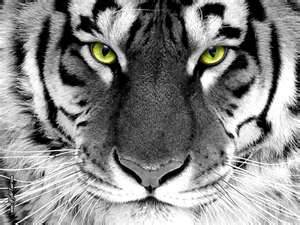 TABLE OF CONTENTSOverviewNew teachers need more support to become effective.  Research tells us that the most important school-based factor in a student’s success is the quality of his or her teacher.  We know teachers in their initial years are, on average, less effective than more experienced educators.What is new teacher induction?  Teacher induction refers to a comprehensive program that is built around on-the-job coaching, aligned to a district’s goals and designed to improve the instructional practices of novice teachers, helping them successfully transition seamlessly from a teacher preparation program into the first years in his or her own classroom. Mentoring is an important component of an induction program.  Induction is the process of learning the specialized knowledge and skills needed to attain a level of competence and become an effective professional.  Mentoring is a developmental process by which individuals share their experiences, knowledge and skills to guide the beginning teacher to become an effective and reflective educator. PurposeThe program will orient teachers to the school improvement and professional development plans.The mentors and their mentees will have regular contact in order to insure the mentee has professional and social support in the school environment.The program will provide new teachers training, experiences and professional growth opportunities in order to improve instructional practices.The program will develop a system of collegial sharing of experiences that become a fundamental part of problem-solving methodology.Mentor Program DetailsLevels of Programming  The mentor program with be divided into three tiers based on the needs and/or experience level of the mentee. (Mentees may be placed in any tier at the administration’s discretion.)TIER 1: A beginning teacher with one year or less teaching experienceTIER 2:  A teacher new to Winfield 34 School District with 2 or more years of teaching experienceTIER 3:  A current Winfield 34 teacher who is moving to a new grade level or subject areaExpectations for the Mentoring ProcessMentor and Mentee with meet prior to the beginning of the school year and throughout the year as needed.For the two year Tier 1 program, the beginning teacher must be observed by the mentor on 3 different occasions. Each observation must include a planning conference, the observation and a reflecting conference. The mentor will provide feedback on the new teacher’s evaluation of his/her students’ work for at least two lessons during the two year Tier 1 program.The beginning teacher will prepare at least one written self-reflection for each quarter for two years.The mentor will provide written analysis of the beginning teacher’s quarterly reflections based on the Illinois Professional Teaching Standards. The district will provide data on the effectiveness of the Tier 1 program. The data will include:the length of time mentee remains employedthe percentage of mentees rated satisfactory or excellentthe cost related savings of retaining new employeesany decrease in the number of teachers teaching outside their field Mentor RequirementsMentors must hold a Standard or Master Certificate that should, to the extent possible, be the same type of certificate held by the new teachers to whom they are assigned. Mentors who are teachers cannot be assigned to more than two new teachers during any given school year. Mentors must complete a training program that addresses:Content knowledge and pedagogyAdult learning theoryVerbal and non-verbal communication skillsAttributes and styles of positive critiquesClassroom observation skills related to assessment of performanceStrategies for providing constructive feedback and social supportProblem-solving skillsFormative assessment and self-assessmentProgram CoordinationThe district must assign responsibility for the coordination of the Induction and Mentoring Program to someone in the district.Mentoring GuidesMonthly Instructional Mentor ChecklistsDISCUSSION POINTS BEFORE SCHOOL STARTS:SEPTEMBERMonthly Instructional Mentor Checklist□  Classroom Management and strategies (CHAMPS, Wong) □  Homework policy□  Conduct policies□  Daily procedures/expectations□  Curriculum night□  Web page design□  Prepare for goal setting with principal□  Keeping track of professional development opportunitiesClassroom observation:	Scheduled date:  ______________		Completed date: _______________Hot Topic: _______________________________MENTOR MEETING LOG: SEPTEMBEROCTOBERMonthly Instructional Mentor Checklist□  Data MeetingsMaps□  Philanthropy requests□  Parent/Teacher Conferences□  Progress reports and report cardsClassroom observation:	Scheduled date:  ______________		Completed date: _______________Hot Topic: _______________________________MENTOR MEETING LOG: OCTOBERNOVEMBER/DECEMBERMonthly Instructional Mentor Checklist□  Review progress on goals□  Classroom management effectiveness (CHAMPS, Wong)□  ISAT discussion/preparation□  Scope and sequence□  Teacher evaluation procedures and performance□  Emergency closure proceduresClassroom observation:	Scheduled date:  ______________		Completed date: _______________Hot Topic: _______________________________MENTOR MEETING LOG: NOVEMBER/DECEMBERJANUARYMonthly Instructional Mentor Checklist□  Philanthropy requests□  Data reviewMap data review/individual student concernsProblem solving□  Discuss peer observation□  ISAT preparation and proceduresClassroom observation:	Scheduled date:  ______________		Completed date: _______________Hot Topic: _______________________________MENTOR MEETING LOG: JANUARYFEBRUARYMonthly Instructional Mentor Checklist□  Differentiation□  Technology issues, new ideasClassroom observation:	Scheduled date:  ______________		Completed date: _______________Hot Topic: _______________________________MENTOR MEETING LOG: FEBRUARYMARCHMonthly Instructional Mentor Checklist□  ISAT Scheduling□  Supplies for upcoming year□  Update resume□  Enter CPDUs in ISBEClassroom observation:Scheduled date:  ______________		Completed date: _______________Hot Topic: _______________________________MENTOR MEETING LOG: MARCHAPRIL/MAY/JUNEMonthly Instructional Mentor Checklist□  Review end of year policies and procedures□  Strategies for end of the year classroom management□  Year-end activities□  Preparation for class list articulation□ End of Year ReflectionClassroom observation:	Scheduled date:  ______________		Completed date: _______________Hot Topic: _______________________________MENTOR MEETING LOG: APRIL/MAY/JUNEHOT TOPICSEvidence of Completion*Requirements are to be completed over two yearsMentee’s Name _________________________		Mentor’s Name ______________________School years ___________________**Candidates for tiers 2 and 3 will meet individually with program coordinator to determine specific requirements.Hot TopicsThe monthly meeting format for District 34 allows for discussion of timely and meaningful “hot topics,” which cannot be prescribed according to a calendar.  Listed below are possible, although not exclusive, ideas for these discussions.Implementing Common Core StandardsImproving teacher quality as it relates to the teacher evaluationResponse to Intervention: common interventions and their strengths/weaknessesIntegrating technology into the classroomWeb page expectation, design, form and function and timelinesStress management/Time managementProfessional development opportunitiesDealing with parents: proactive communicationDifferentiation (for high performing as well as struggling students)Creating a tolerant classroom environmentCollaborating with educational specialistsProblem solving processCultural diversity opportunitiesDelegating, creating partnerships with paraprofessionals and peersResourcesWong, Harry K.  The First Days of School. Harry K. Wong Publications 2009.CHAMPS.  Sprick, Randalls.  Pacific Northwest Publishing. 2009.Induction for the 21st Century Mentoring Training Handbook:  Illinois State Board of Education and Regional Office of Education Initiative 2005.Breaux, Annette L. and Harry K. Wong.  The New Teacher Induction:  How to Train, Support and Retain New Teachers.  Mountain View, CA:  Harry Wong Publications, Inc. 2003.Costa, Arthur and Robert Garmston.  Cognitive Coaching:  A Foundation for Renaissance Schools.  Norwood, MA:  Christopher Gordon, 1994.DePaul, Amy.  Survival Guide for New Teachers.  U.S. Department of Education. Available at:  www.edgov/teachers/become/about/survivalguide/pdfIngersoll, Richard and Smith, Thomas. (March 2004). “Do Teacher Induction and Mentoring Matter?”   NASSP Bulletin Vol. 88. No. 638.Lipton, Laura and Bruce Wellman.  Mentoring Matters:  A Practical Guide To Learning Focused Relationships.  Sherman,CT:  Mira Via, 2001.Pitton, D.  Mentoring Novice Teachers:  Fostering a Dialog Process.  Skylight Training and Publications, Inc., 2000.Rowley, James.  “The Good Mentor.”  Educational Leadership, May 1999.Rutherford, Paula.  21st Century Mentor’s Handbook.  Alexandria, VA:  ASK Publications, 2005.Tapping the Potential:  Retaining and Developing High Quality Teachers.  New Teachers Alliance for Excellent Education.  Available at:  www.all4ed.orgTeacher Mentor Program Handbook:  A Reference for Mentors and Proteges.  Hinsdale Township High School District 86.  2003.(TO BE INSERTED)Mentor selection processAcronymsAdditional resources (websites)Year 2 program specificationCompensationExit surveyGrading scale and teacher ease Testing scheduleWhere supplies are kept/orderedLunch routineStudent illness proceduresClassroom schedules and rules postedAssembly proceduresCopy machine/proceduresDetention/misconduct slips, passesDiscipline referrals to the officeMailboxPlayground rules/equipmentDistrict formsSchool calendar/mark key eventsDress code (Spirit wear)Parking areaClass partiesHall/playground dutiesCurriculum NightAccessing District Network and WebsiteClassroom setup/bulletin boards/organizationVoicemailTeacher sick and personal days/ AESOPWeb pagesSubstitute folderLesson plansSaving files on server/maintenanceTechnology proceduresSpecialists and their rolesCrisis manualCumulative foldersSchool schedule (daily/weekly/half-day)Field trip requestsTeacherDateNext Meeting DateMentorTime From ________ to ___________FocusMentor observation   Peer Teacher Observation   Collaborative Problem Solving   Regular Monthly MeetingMentor observation   Peer Teacher Observation   Collaborative Problem Solving   Regular Monthly MeetingMentor observation   Peer Teacher Observation   Collaborative Problem Solving   Regular Monthly MeetingTeacherDateNext Meeting DateMentorTime From ________ to ___________FocusMentor observation   Peer Teacher Observation   Collaborative Problem Solving   Regular Monthly MeetingMentor observation   Peer Teacher Observation   Collaborative Problem Solving   Regular Monthly MeetingMentor observation   Peer Teacher Observation   Collaborative Problem Solving   Regular Monthly MeetingTeacherDateNext Meeting DateMentorTime From ________ to ___________FocusMentor observation   Peer Teacher Observation   Collaborative Problem Solving   Regular Monthly MeetingMentor observation   Peer Teacher Observation   Collaborative Problem Solving   Regular Monthly MeetingMentor observation   Peer Teacher Observation   Collaborative Problem Solving   Regular Monthly MeetingTeacherDateNext Meeting DateMentorTime From ________ to ___________FocusMentor observation   Peer Teacher Observation   Collaborative Problem Solving   Regular Monthly MeetingMentor observation   Peer Teacher Observation   Collaborative Problem Solving   Regular Monthly MeetingMentor observation   Peer Teacher Observation   Collaborative Problem Solving   Regular Monthly MeetingTeacherDateNext Meeting DateMentorTime From ________ to ___________FocusMentor observation   Peer Teacher Observation   Collaborative Problem Solving   Regular Monthly MeetingMentor observation   Peer Teacher Observation   Collaborative Problem Solving   Regular Monthly MeetingMentor observation   Peer Teacher Observation   Collaborative Problem Solving   Regular Monthly MeetingTeacherDateNext Meeting DateMentorTime From ________ to ___________FocusMentor observation   Peer Teacher Observation   Collaborative Problem Solving   Regular Monthly MeetingMentor observation   Peer Teacher Observation   Collaborative Problem Solving   Regular Monthly MeetingMentor observation   Peer Teacher Observation   Collaborative Problem Solving   Regular Monthly MeetingTeacherDateNext Meeting DateMentorTime From ________ to ___________FocusMentor observation   Peer Teacher Observation   Collaborative Problem Solving   Regular Monthly MeetingMentor observation   Peer Teacher Observation   Collaborative Problem Solving   Regular Monthly MeetingMentor observation   Peer Teacher Observation   Collaborative Problem Solving   Regular Monthly MeetingOrientation School Improvement Plan District Evaluation Plan Professional Development PlanObservation 1 Planning pre-conference Observation                   Date: ___________Reflecting post-conferenceMentor observation feedbackObservation 2 Planning pre-conference Observation                  Date: ___________Reflecting post-conferenceMentor observation feedbackObservation 3 Planning pre-conference Observation                  Date: ___________Reflecting post-conferenceMentor observation feedback Analysis of Student Work 1. ____________________________________ 2. ____________________________________Professional Development  Date: ____________ Date: ____________ Date: ____________ Date: ____________Mentee’s Reflection on Practice(date)1 _______                    5_______2 _______                    6_______3 _______                    7_______4 _______                    8_______Mentor’s Written Analysis (date)1_______                     5_______2 _______                    6_______3 _______                    7_______4 _______                    8_______